Биология 6 класс.ДатаПредметТема урокаД/зe-mail23.04биология.Контрольная работа по теме «Многообразие и развитие растительного мира»Контрольная работа «Многообразие и развитие растительного мира»1.Разделение на группы по определенному признаку – этоА) царство                                 Б) классификация В) вид                                         Г) систематика2. Какие самые древние растения на нашей планете?А) мхи                                         В) водорослиБ) папоротники                           Г) цветы3.Багрянки –А) зеленая водоросль                 В) красная водоросльБ) бурая водоросль                     Г) отдел Моховидных4.Некоторые водоросли входят в состав:А) лишайников                            В) хвощБ) плаунов                                    Г) папоротников5.В каком классе мхов имеется фотосинтезирующая ткань?А) печёночники                            В) спорофитыБ) стелу                                          Г) листостебельные 6. В каком отделе лекарственные растения?А) хвощевидные                           В) плауновидныеБ) папоротниковидные                Г) плаунов7.Что такое эволюция?8.Подпишите строение одноклеточной водоросли хламидомонады. (4-8)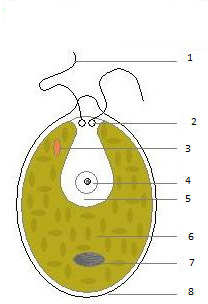 9.Основной признак, по которому голосеменные отличаются от растений, размножающихся спорами это:А) размножение спорами                           В) размножение плауновБ) размножение покрытосеменных           Г) размножение семенами10.Одноклеточная зелёная водоросль с двумя жгутиками.А) хлорелла   Б) хламидомонадаВ) цианобактерия   Г) хроматофор11.Заселяют непригодные для других организмов места, бедные почвы -  это:А) водоросли    В) папоротникиБ) плауны           Г) мхиВыполнить контрольную работу, (фотовыполненногозаданиявыслать наэлектроннуюпочту илиWhatsApp)g.n.gorbacheva2015@yandex.ru 